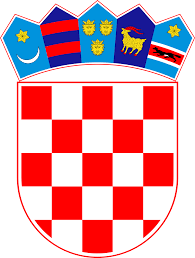   REPUBLIKA   HRVATSKA                                                                                                                                                                                                                                                                                                                                                                                                                                                                                                                                             Objava Odluke Povjerenstva za javni poziv 1/24Na temelju članka 15. Pravilnika o izvođenju izleta, ekskurzija i drugih odgojno-obrazovnih aktivnosti izvan škole (Narodne novine, broj 87/14. i 81/15.), Povjerenstvo za  provođenje izvanučioničke nastave  objavljujeODLUKU O ODABIRUdavatelja uslugaza višednevnu izvanučioničku nastavu učenika u ŠPANJOLSKUSŠ IVANA LUCICA TROGIR u školskoj godini 2023./2024.Temeljem tajnog glasovanja roditelja na sastanku održanom 14.2 2024. godine u 19,00h  za davatelja usluga za višednevnu izvanučioničku nastavu, SŠ IVANA LUCIĆA TROGIR  u  školskoj godini 2023./2024.. odabrana je turistička agencija F- TOURSTrg hrvatske bratske zajednice 2SplitPredsjednik Povjerenstva:                                                             Ravnatelj:Sonja Novak Mijić ,prof.                                                                mr. sc. Jakša Geić, prof.SREDNJA ŠKOLA IVANA LUCIĆA TROGIR                                                                                                    Put Muline 2B, 21220 Trogir                                                                                                      KLASA:       602-09/24-02/3                                                                                                                                        URBROJ:     2184-31-24-1                                                                                                           Trogir,    26.2.2024.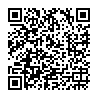 